Katolícka spojená škola, organizačná zložka Materská škola sv. Gabriela, Školská 9, Nemšová Š K O L S K Ý   V Z D E L Á V A C Í   P R O G R A M„SVETIELKA“(Skrátená verzia)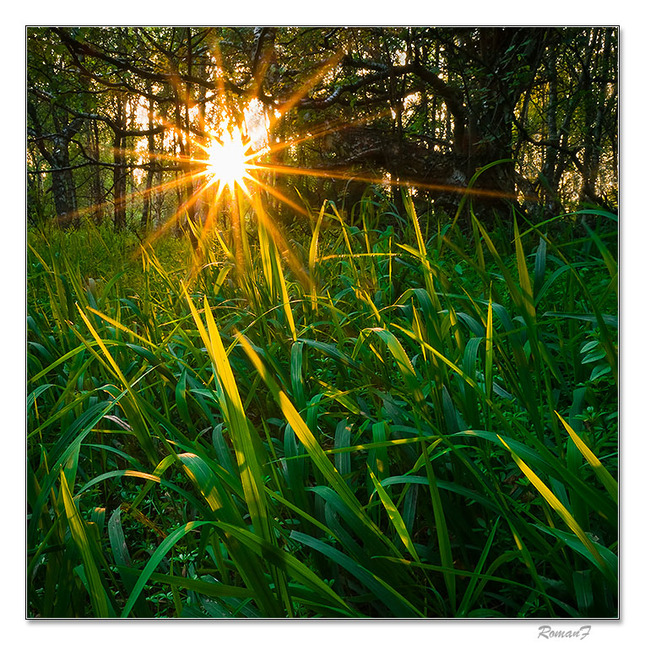 Zameranie materskej školyPoslaním katolíckej materskej školy je dopĺňať rodinnú výchovu a rozvíjať kompetencie dieťaťa tak v emocionálnej, perceptuálno-motorickej, duchovnej, náboženskej ako aj kognitívnej oblasti. Škola ponúka syntézu medzi kultúrou a vierou. Vychováva človeka, ktorý žije svoj život naplno, pomáha iným, čím sa podieľa na rozvoji a budovaní spoločnosti.Našou prioritou je zabezpečiť zdravú atmosféru materskej školy pre pozitívny harmonický rozvoj osobnosti dieťaťa, atmosféru preniknutú láskou a úctou k človeku, prírode a kultúrnym hodnotám spoločnosti. Opierajúc sa o projekty Zdravko Fitko a U nás taká obyčaj - navrhnuté na podmienky našej materskej školy, rozvíjame nielen zdravie telesnej stránky človeka, ale predovšetkým zdravie duchovnej dimenzie človeka.vytvárať čo najprirodzenejšie, prostredie rodinného typu, výchovno-vzdelávaciu klímu         s dôrazom pred pamäťovým učením, v ktorej sa realizuje učenie hrou so zameraním na dobrú adaptáciu dieťaťa,rozvíjať cieľavedome, systematicky, v tvorivej atmosfére osobnosť dieťaťa, ako jedinečné Božie dielo - osobnosť v psychomotorickej, poznávacej, sociálnej, emocionálnej a morálnej  oblasti,posilňovať úctu k rodičom, dospelým, ku kultúrnym, kresťanským, národným hodnotám a tradíciám, k materinskému jazyku svojej kultúry,získať a posilňovať úctu k ľudským právam, základným slobodám, rešpektovať etnické hodnoty.Vlastné ciele a poslanie výchovy a vzdelávaniaHlavným cieľom výchovy a vzdelávania v materskej škole je dosiahnutie optimálnej kognitívnej, sociálno-emocionálnej a perceptuálno-motorickej úrovne ako základ na školské vzdelávanie v základnej škole a na život v spoločnosti.Východiskom vlastných cieľov sú všeobecné ciele ustanovené v ŠVP, ciele výchovy a vzdelávania ustanovené v školskom zákone a vlastné zameranie materskej školy. Poslanie výchovy a vzdelávania  materskej školy korešponduje so všeobecným poslaním materskej školy ako vzdelávacej inštitúcie.Dĺžka dochádzky a forma výchovy a vzdelávaniaDo materskej školy sa prednostne prijímajú deti, ktoré dovŕšili piaty rok veku, deti   odloženým začiatkom povinnej školskej dochádzky a deti s dodatočne odloženým začiatkom plnenia povinnej školskej dochádzky. V prípade detí s odloženou povinnou školskou dochádzkou, zo sociálne znevýhodneného prostredia sa v zvýšenej miere kladie dôraz na individuálny prístup aj  s využitím asistenta učiteľa.Predprimárne vzdelávanie sa uskutočňuje formou:celodenného, resp. poldenného niekoľkoročného predškolského vzdelávania,celodenného, resp. poldenného vzdelávania jeden rok pred nástupom do základnej školy.Do triedy materskej školy sa zaraďujú spravidla deti rovnakého veku. Deti, ktoré majú         v nasledujúcom roku plniť povinnú školskú dochádzku sa obvykle zaraďujú do samostatnej triedy.Stupeň vzdelania, spôsob a podmienky ukončenia výchovy a vzdelávania a vydávanie dokladuPredprimárne vzdelanie získa dieťa absolvovaním posledného ročníka vzdelávacieho programu odboru vzdelávania v materskej škole. Predprimárne vzdelávanie ukončuje dieťa spravidla  školskom roku, v ktorom do 31. augusta dosiahne šiesty rok veku a dosiahne školskú spôsobilosť. Predprimárne vzdelávanie môže dieťa ukončiť aj vtedy, ak nedovŕšilo šiesty rok veku, ale podľa vyjadrenia príslušného školského zariadenia výchovného poradenstva a prevencie a všeobecného lekára pre deti a dorast môže plniť povinnú školskú dochádzku (predčasné zaškolenie dieťaťa na žiadosť rodičov). Dokladom o získanom stupni vzdelania je osvedčenie o absolvovaní predprimárneho vzdelávania, ktoré vydáva riaditeľ školy, na základe žiadosti zákonného zástupcu dieťaťa.Učebné osnovyV zmysle § 9 ods. 6 školského zákona sú učebnými osnovami materskej školy vzdelávacie štandardy jednotlivých vzdelávacích oblastí Štátneho vzdelávacieho programu pre predprimárne vzdelávanie v materských školách (2016). Spracované sú do desiatich tém, ktoré sú záväzné pre všetky triedy materskej školy. Tieto témy obsahujú jednotlivé ročné obdobia a sviatky. Ďalej sa témy delia na podtémy, ktoré sa realizujú v plánoch výchovno-vzdelávacej činnosti vo všetkých triedach. Učebné osnovy sú rozšírené o špecifické ciele zamerané na rozvoj náboženskej výchovy.Obsah vzdelávania v materskej škole sa vymedzuje v nasledujúcich vzdelávacích oblastiach:Jazyk a komunikáciaMatematika a práca s informáciamiČlovek a prírodaČlovek a spoločnosťČlovek a svet práceUmenie a kultúraZdravie a pohybVnútorný systém kontroly a hodnotenia  detíPedagogické diagnostikovanie spájame s hodnotením aktuálnej rozvojovej úrovne dieťaťa:čo má dieťa vedieťčo by malo vedieť čo by mohlo vedieť v skupine detí„Konkrétne zameranie a formy hodnotenia detí sú vypracované v ročnom pláne vnútornej kontroly školy vypracovanom v súlade s § 9 ods. 4 písm. c) vyhlášky MŠ SR č. 306/2008 Z. z.  v znení vyhlášky MŠ SR č. 308/2009 Z. z.“Tematický plán – charakteristika tém	Príloha č. 21. TÉMAS E P T E M B E R  - Môj domov- podtémy:  Poznávam materskú školu a okolieBezpečne v škole i doma	Kde bývamSlovensko- moja vlasťCharakteristika témy :Téma Môj domov je zaradená na začiatok školského roka, ktorý  je charakteristický tým, že deti prichádzajú zo známeho prostredia do materskej školy, stretávajú nových kamarátov a nadväzujú nové vzťahy s rovesníkmi i dospelými. Oboznamuje deti s pravidlami cestnej premávky, s dôsledkami nevhodného správania sa nielen na ceste, ale i doma, aj v MŠ. Deti, naše „Svetielka“, sa prostredníctvom tohto tematického celku presúvajú z prostredia najbližšieho a známeho (domova) cez nové prostredie (školu) až k širšiemu prostrediu, ktoré je súčasťou ich každodenného života (dedina, mesto). Uvedomenie si svojej národnosti a posilňovanie lásky k rodnej vlasti je podstatou podtémy „Slovensko – moja vlasť“. Spoločným menovateľom uvedených podtém je vzťah, či už k ľudom alebo domovu, dedine, vlasti. Pre dobré vzťahy je dôležitá úcta, ktorou sa budeme zaoberať v jednotlivých podtémach s cieľom, aby naše „Svetielka“ v materskej škole získavali základy úcty k všetkým ľudom i veciam okolo nich.2. TÉMAO K T Ó B E R – Farebná jeseň- podtémy: Farby a znaky jeseneHráme sa s prírodou,Jeseň v ovocnom sade, na poli a v záhradeJeseň života- naši starkíCharakteristika témy :Téma Farebná jeseň je zaradená na mesiac október. Jeseň je typická svojou farebnosťou, ponúka viditeľné krásy jesennej prírody, ktoré deti môžu vnímať všetkými zmyslami, či už zrakom, chuťou, hmatom pri plodoch jesene alebo sluchom, zrakom, čuchom pri vnímaní chladnejšieho veterného počasia.Téma poukazuje na charakteristické znaky jesene ako je odlet vtákov do teplých krajín, zmena počasia, zber úrody zo sadov a polí. Cieľom je pozorovať, porovnávať, rozlišovať hlavné znaky jednotlivých ročných období vzhľadom na počasie a jeho vplyv na obliekanie sa ľudí. Na základe zážitkov poznávať účinky dažďa, slnka, vetra. Keďže je mesiac október aj mesiacom úcty k starším, venujeme sa aj tejto téme v jednom týždni. Deti si tak osvoja a upevnia prosociálne správanie k starým ľuďom.3. TÉMAN O V E M B E R  - Zdravie človeka- podtémy: Moje telo Moje zmyslyČo mi škodí a čo prospievaCharakteristika témy :Téma Zdravie človeka  je zaradená na mesiac november, pretože v tomto mesiaci badať zvýšenú chorobnosť detí. V podtéme „Moje telo“ sa deti učia poznávať, pomenovať a rozlišovať časti ľudského tela, poznať ich funkcie. Zároveň si deti utvárajú elementárne predstavy o vnútorných a vonkajších orgánoch, o zmyslovom vnímaní. V podtéme „Čo mi škodí a čo prospieva“ sa deti oboznamujú ako si chrániť zdravie pred chorobou či úrazom, aká je dôležitá čistota tela a potravín, aká je dôležitá zdravá výživa a starostlivosť o zuby........ 4. TÉMAD E C E M B E R- Čas túžob a prianí- podtémy: Príde k nám MikulášVôňa VianocVianočné posolstvoCharakteristika témy :Obdobie decembra sa nesie v znamení očakávania príchodu Spasiteľa. Je to čas obdarúvania sa ľudí, čas, kedy sa plnia mnohé priania a túžby. Čas, kedy sa nielen doma, ale i v materskej škole šíri vôňa vianočných medovníkov a ihličia z vianočných stromčekov. Deti sa podieľajú na výzdobe triedy, píšu vianočné pozdravy a list Ježiškovi, pripravujú sa na vianočné besiedky. V tejto sviatočnej atmosfére Mikuláš určite nezabudne na čakajúce deti v MŠ a s príchodom Ježiška nadíde čas radosti a veselosti. Pri tomto tematickom celku považujeme za dôležité naučiť deti nielen prijímať dary, ale vedieť ich aj dávať. Tak, ako nám dobrotivý Pán Boh daroval najväčší dar – svojho Syna – Ježiška, ktorý sa narodil v chudobnej maštaľke, tak aj ľudia si majú robiť radosť a darovať si nielen hmotné dary, ale aj úsmev, dobré slovo či pohladenie.5. TÉMAJ A N U Á R – V krajine snehu a ľadu- podtémy: Je tu zima mraziváZimné športy Tajomný vesmír Časové vzťahyCharakteristika témy :So začiatkom nového roka a so zimnou náladou nasleduje tematický celok V krajine snehu a ľadu. Deti sa oboznámia s pojmom kalendár, charakterizujú znaky zimy, ktoré môžu v tomto období vnímať. Keďže je zimné obdobie, nezabudneme ani na zvieratá. Staráme sa o ne prikrmovaním – sypaním semienok do kŕmidiel - pozorujeme ich stopy v snehu. Jeden týždeň venujeme zimným športom. Tento tematický celok sa nesie v znamení času. Deti sa oboznámia s časovými vzťahmi a v súvislosti s tým, aj so zákonitosťami striedania ročných období a časových úsekov dňa, týždňa..... Na elementárnej úrovni si utvoria predstavu o vesmíre – planétach, striedaní dňa a noci. Nadobudnú vedomosť o tom ako vzniká tieň. Podtémy zároveň poukazujú na to, že aj v zimnom období je dôležité otužovať sa, uprednostniť pohyb na čerstvom vzduchu, pred trávením času pri televízii.		6. TÉMAF E B R U Á R – Svet okolo nás- podtémy: Fašiangové radovánkyMoje ruky objavujúTýždeň finančnej gramotnostiCharakteristika témy :Samotný názov témy napovedá, že deti budú skúmať zákonitosti prírody (magnetizmus, sila a pohyb, vyparovanie, zvuk.....), skúmať svet okolo nás (tvary, vynálezy...). Zahrajú sa na malých vedcov. Zaradenie podtémy „Fašiangové radovánky“ súvisí s tradíciou prežívania fašiangov v našej obci. Deti zakúsia radosť a veselosť fašiangového obdobia prostredníctvom prípravy na karneval - od výroby masiek, cez výzdobu triedy, prípravu občerstvenia, tancovačky, súťaže....... Pri príprave karnevalu si deti osvojujú sociálne zručnosti ako je napr. spolupráca a pomoc kamarátom, učiteľkám. V podtéme týkajúcej sa finančnej gramotnosti sa budeme venovať rozvoju matematických predstáv.7. TÉMAM A R E C – Kniha - moja kamarátka- podtémy: Z rozprávky do rozprávkyKniha je náš pokladOd semienka k rastlinkeDomáce zvieratá a ich mláďatáCharakteristika témy :Marec je už dlhé roky mesiacom knihy. V období prevahy elektronických médií, počítačov a iných IKT sa kniha dostáva do úzadia. Štatistiky hovoria o tom, že deti čítajú málo, prípadne nečítajú vôbec. Vzbudenie a posilnenie záujmu o knihy rôzneho druhu prostredníctvom zážitkových aktivít bude náplňou tejto témy. Deti budú môcť pochopiť, že v knihách je ukrytý „poklad“ v podobe vedomostí o veciach okolo nás, viditeľných i pre naše zmysly neviditeľných. S prichádzajúcou jarou deti charakterizujú znaky tohto ročného obdobia, budú sa učiť vnímať ich všetkými zmyslami. Jar je typickým obdobím pre sadenie semien, starostlivosť o rastliny, prebúdzanie nového života. Deti sa praktickými činnosťami oboznámia so základmi práce v záhrade. Poslednou podtémou sú „Domáce zvieratá“, kde sa deti naučia identifikovať zvieratá, pomenovať ich mláďatá, nadobudnú vedomosti o živote zvierat a o spôsobe starostlivosti o niektoré živočíchy.- pozn.: podtéma „Domáce zvieratá“ sa môže zameniť s podtémou „Sviatky jari“ z mesiaca apríl  podľa aktuálnosti Veľkej noci8. TÉMAA P R Í L – Voňavá jar- podtémy: Sviatky jari Tajomný lesNaša ZemCharakteristika témy :V jarnom období môžu deti  prežívať krásne veľkonočné obdobie. Oboznamovanie s ľudovými tradíciami, zvykmi na Veľkú noc, vinšovačkami je náplňou jedného týždňa v tomto mesiaci. Nakoľko je apríl mesiacom lesov, ďalší týždeň  deti „putujú“ na prechádzku do lesa, kde spoznávajú jeho zákutia i bohatstvá. Učia sa identifikovať rôznorodosť rastlinnej a živočíšnej ríše, spoznávajú úžitok niektorých rastlín a húb. Prostredníctvom enviromentálnych aktivít budú deti vedené k ochrane prírody, k ekologickému správaniu.- pozn.: podtéma „Sviatky jari“ sa môže zameniť s podtémou „Domáce zvieratá“ z mesiaca marec  podľa aktuálnosti Veľkej noci9. TÉMAM Á J- Srdce dokorán- podtémy:  Moja rodinaMoja mamičkaKeď pôjdeš lúkouOd kvapky k potokuCharakteristika témy :Máj je mesiacom, v ktorom majú sviatok všetky mamy. Je to mesiac aj našej nebeskej Matky, Panny Márie. Mame, jej práci, obetavosti, je venovaný jeden týždeň tejto témy. Deti sa pripravujú na vystúpenie ku Dňu matiek. Zároveň sa učia orientovať v štruktúre rodinných väzieb. V tomto období deti rady šantia po lúke. Čo všetko môžu vidieť, ako sa slušne a zodpovedne správať v prírode, je náplňou ďalších podtém zameraných na živú a neživú prírodu.10. TÉMAJ Ú N – Krásne leto- podtémy: MDD - Týždeň detskej radosti Na návšteve v ZOODopravné prostriedky Je tu leto Charakteristika témy :Koniec  školského roka sa nesie v znamení leta, očakávania prázdnin, preto je téma sústredená na vnímanie a rozlišovanie darov leta, na prežívanie sviatku MDD. S blížiacim sa príchodom prázdnin je potrebné deti oboznámiť s nástrahami prázdnin, ktoré môžu zapríčiniť úraz na cestách, pri vode, pri rôznych hrách. Je dôležité zopakovanie pravidiel bezpečnosti na cestách pri bicyklovaní, chôdzi či korčuľovaní, na výletoch. V podtéme „Dopravné prostriedky“ deti spoznajú rôzne druhy dopravných prostriedkov a miesto ich pohybu. Získajú poznanie nielen o bežných dopravných prostriedkoch, ale i zriedkavých, ako sú napr. ponorka, vzducholoď, metro........Prostredníctvom podtémy „Na návšteve v ZOO“ deti spoznajú život cudzokrajných zvierat, dokážu identifikovať zvieratá, ktoré nežijú u nás. 